JOANNA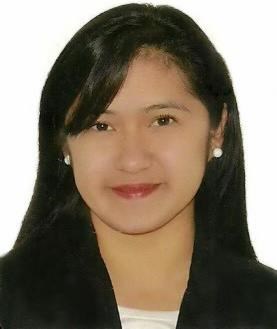 C/o- Mobile No: +971505891826Email address: Joanna.343745@2freemail.com DESIRED POSITION: Receptionist, Office/Admin Assistant, Secretary PERSONAL CAREER OBJECTIVETo be part of your esteemed Company where I can maximize my skills, quality assurance, and experiences for the development of the organization. CORE COMPETENCIESStrong organizational and administrative skills.  Excellent communication and effective listening skills Multi-task with a courteous, hardworking, client-oriented attitude Fluent in English speaking skills; Good command over Microsoft Office applications. Able to work well under pressure, unsupervised or on a team. Able to perform in a fast-paced environment, listen, collect and impart information effectively. Has a positive attitude and willing to learn. WORK EXPERIENCEReceptionist Pace E Luce, TIGI Concepts, Dubai Marina Mall February 17, 2015 - present Answers emails, phone calls and receive visitors/clients in a welcoming and efficient manner.  Develop and maintain an effective filing system so as to ensure speedy retrieval of information. Schedule and receive visitors to the office and provide courtesy services. Execute instructions and follow-up. Assisting customers and giving satisfactory service Secretary/Receptionist  GeNext School of Leaders, Philippines November 2012– December 2014 Answers emails, phone calls and receive visitors/clients in a welcoming and efficient manner.  Take dictations/notes and type letters accurately. Maintain the confidentiality of information and ensure information security measures. Records and files documents. Assisting customers and giving satisfactory service Food and Beverage Admin Crew/Receptionist Gerry’s Grill, Sunflower Horn Corporation SM, Baguio City September 2011- October 2012 Accommodating guests in a courteous manner Recording sales of the day Attending meetings, taking minutes and keeping notes; Purchasing of stocks. Making inventories Sales Representative Shoe Mart, Baguio Branch December 2010 – July 2011 Preparing daily, weekly as well as monthly reports Selling products (jeans, shirts and other clothings) Organizing files, documents and computer-based info, etc. Updating and reporting details. Assisting customers and giving satisfactory service EDUCATION:Philippine Women’s University – CDCEC (COLLEGE GRADUATE) Bachelor of Science in Hotel and Restaurant Management Bonifacio St., Assumption Rd., Baguio City SY: 2010 – 2014 EXAMINATIONS TAKEN:Housekeeping NC II Bartending NC II Food and Beverage NC II SEMINARS AND TRAININGS:*Underwater Tourism Club & Cocktail Lounge Operation in the 21st Century(PMP Consultancy Services) La Vista Inland Resort. Balanga, Bataan October 17, 2009 *Hospitality Etiquette Rooms Division Management(PMP Consultancy Services) La Vista Inland Resort. Balanga, Bataan October 17, 2009 *On-the-Job TrainingSuper Ferry ATSC, on board, CEBU March 2009 PERSONAL INFORMATION:Visa status:  						Employment visaGender:      					      Female Civil Status:      					Single Date of Birth:  					October 12, 1991  Citizenship: 					Filipino Religion: 						Christian 